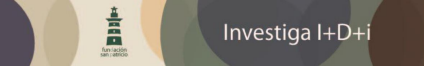 Programa Investiga I+D+i XIV Edición - 2022/2023 GUÍA DE LA PRESENTACIÓN, INTRODUCCIÓN Y TRABAJO Cómo empezar  Siempre recomendamos la lectura de libros específicos, visita de  páginas web etc, antes de decidir el enfoque final del trabajo. Es  especialmente importante que el participante comience a tomar nota  de aquellos artículos, páginas web o capítulos de libros, que le han  resultado de especial interés, tratando que toda esta bibliografía sea lo  más amplia posible a fin de poder argumentar desde diferentes puntos  de vista. Para ello es recomendable que el participante disponga de un  cuaderno o agenda donde pueda ir tomando nota de sus progresos y  experiencias de forma ordenada. Es muy importante al principio asegurar que se dispone de acceso para  escribir en el foro (www.foroinvestiga.org). Si no se han recibido las correspondientes credenciales, debe confirmarse previamente que el comunicado correspondiente no haya sido enviado a la bandeja de  “spam” o elementos rechazados. Si a pesar de ello no se dispone de  acceso, deberá comunicarse a la organización a través de la cuenta  investiga@fundacionsanpatricio.org. La solicitud debe ser enviada por  el propio alumno a fin de comprobar la cuenta de correo del mismo. Tipología  De todas las tipologías posibles de trabajo científico, siempre dentro  del tema propuesto, recomendamos elegir entre las siguientes:  Informe de Investigación  Exposición de una experiencia científico-técnica realizada. Puede ser,  por lo tanto, un simple documento de trabajo, donde aparecen los  resultados obtenidos en determinada fase de alguna experiencia o el  informe final acerca de la misma. Este tipo de trabajo obtendrá una  mayor puntuación en la calificación del criterio “alcance de la labor  investigadora”. Monografía Trabajo que tiene la particularidad de versar sobre un tema único, bien  delimitado y preciso. La monografía suele ser producto de una  investigación bibliográfica, no de campo, por lo que sería deseable  complementar con algún tipo de experiencia o investigaciónestadística a fin de aumentar la calificación en el criterio “alcance de la  labor investigadora”.  Ensayo científico  El autor expone razonadamente ideas y opiniones sin que, sin  embargo, se utilice plenamente una metodología científica, exponiendo  resultado de investigaciones exploratorias, debatiendo ideas sobre  asuntos de actualidad en el marco de teorías científicas, discutiendo  las aportaciones realizadas últimamente en una disciplina o esbozando  nuevas ideas que pueden inspirar posteriores investigaciones. Debe  tenerse en cuenta asimismo el comentario referido a la conveniencia  de complementar el ensayo con algún tipo de experiencia o estadística  por las mismas razones del tipo anterior.  Programación del trabajo recomendada A modo de ayuda, proponemos la siguiente programación: Fase de aprendizaje  Durante esta primera fase el participante concentraría sus esfuerzos  en documentarse sobre el tema en profundidad, buscando y revisando  bibliografía recomendada por los expertos. Los alumnos podrán  acceder, en la página www.programainvestiga.org, a un informe sobre  cada tema, elaborado por un experto en la materia, para ayudarles a  iniciar sus investigaciones. Su profesor de referencia debe orientarle,  dependiendo de los medios disponibles y del tema en cuestión, acerca  de la decisión sobre el tipo de trabajo a desarrollar.  Esta fase debería concluir antes de las vacaciones de Navidad. En este  momento el participante debería realizar un “resumen introductorio” al  tema elegido e introducirlo, en formato PDF en el apartado  correspondiente a "gestiones" de la web www.programainvestiga.org. La fecha límite para el envío de esta introducción es el día 20 de enero de 2023. Fase de desarrollo  Una vez delimitado el alcance, el participante debe desarrollar la  experiencia o trabajo en cuestión. El participante debería buscar el  apoyo de su profesor de referencia o de los expertos para buscar  orientación sobre el modo de resolver los problemas que se le planteen.  Será importante no concentrar todo el trabajo en un determinado  periodo, vacaciones, puentes etc, durante los cuales esa orientación  puede estar más demandada. Esta fase debería concluir a mitad de febrero de 2023. Fase de documentación La fase final sería la de documentar el trabajo, según la estructura y  límites que la organización ha planteado. Durante ésta fase será  fundamental la capacidad de síntesis del participante. Debe contarse  con un tiempo para la conversión de los ficheros al formato pdf, dentro  de los límites propuestos, y para su envío. Para orientar éstas tareas  contará con el soporte de la organización a través del foro. Durante todas las fases sería deseable una interacción periódica entre  los participantes de un mismo centro a fin de adoptar una metodología  similar, intercambiando experiencias y observando el avance del grupo  en su conjunto. La selección de los cinco trabajos, uno por tema, que presentará el  profesor en representación del centro, podrán elegirse por la metodología que éste decida, y ser complementados con aportaciones  de otros trabajos de compañeros antes de su envío, siempre  preservando el carácter individual del trabajo. La entrega de los trabajos debe realizarse antes del día 15 de  marzo de 2023. Para ésta fecha el profesor responsable deberá  haber introducido en el apartado "gestiones" de la web  www.programainvestiga.org los cinco trabajos, y tan solo  éstos, uno por tema, que representarán al centro. Normas para documentar los trabajos  1. Los trabajos serán individuales, y se realizarán en idioma  castellano. En la portada debe aparecer el nombre del alumno,  el centro al que pertenece y el tema elegido, (no confundir con  el título del trabajo que por supuesto también debe aparecer). 2. Los trabajos deberán enviarse en un solo documento en  formato PDF, con un tamaño máximo de 3000 KB (3 MB), con  la bibliografía y anexos incluidos. En el nombre del fichero debe  aparecer el del autor y el tema elegido. 3. Los trabajos deben editarse en letra Times New Roman, de  cuerpo (tamaño) 12 con interlineado sencillo (a un espacio). La  falta de seguimiento de estas normas podrá dar lugar a que el  trabajo no sea aceptado. 4. Deberán ir precedidos de un ÍNDICE. 5. Los trabajos comenzarán por una INTRODUCCIÓN, donde se  expondrá brevemente la situación actual del tema en España,  así como la tesis que pretende analizar. 6. Contarán con un ANÁLISIS donde se explicarán las actividades  científicas realizadas. La documentación soporte de las  actividades deberá incluirse en los anexos, así como la  bibliografía utilizada. 7. Deberá incluirse un apartado de CONCLUSIONES, donde se  razonará sobre los resultados inferidos de su investigación.8. Se debe incluir obligatoriamente dentro de los anexos uno  referente a BIBLIOGRAFÍA, donde se especifique el material  consultado para la elaboración del trabajo, tanto en formato  físico como de los recursos consultados en internet.  Documentación y citas Se podrá utilizar la documentación aportada en los informes o  cualquiera otra que se considere adecuada. En caso de duda sobre la  fiabilidad de alguna fuente o un documento concreto se debe consultar  con el profesor del propio centro o con el experto autor del informe a  través del foro. Es siempre mejor consultar que utilizar documentación  no fiable.  Es muy importante el correcto uso de la cita. Si se citan textos deben  entrecomillar y mencionar la fuente o procedencia. Asimismo si se  recogen ideas de forma no textual, reelaborándolas, se deberá también  citar la fuente.  La presencia de fragmentos copiados, sin formato de cita,  presentados como propios, será considerada plagio y  descalificará el trabajo.  Es recomendable apoyar nuestras afirmaciones en las fuentes, no es lo  mismo decir que falta inversión en I+D+i en España, que dar el  porcentaje exacto respecto al PIB facilitado por una agencia oficial. Y  lo mismo sucede con las ideas, no es lo mismo decir que algo es de  determinada manera a secas, que recordar que tal estudio realizado  por tal equipo investigador así lo dictamina, o que se está de acuerdo  con las tesis de tal premio Nobel o institución.  No sólo es válido utilizar documentos ya existentes, es muy  recomendable intentar buscar a alguien que sepa de la materia y  plantearle nuestras preguntas. Sus respuestas nos ayudarán a  entender mejor la cuestión, resolver dudas, y llegar a nuestras propias  conclusiones. Esta persona no tiene por qué ser un experto de talla  mundial, en cada localidad hay personas que se ocupan de la mayoría  de los temas que se plantean (en Universidades, Ayuntamientos, o  incluso en el propio centro). El profesor puede ayudar a encontrarlas.  Sin embargo esta entrevista debe ser una fuente de información más,  lo más importante es la propia opinión, en ningún caso debe ser el  trabajo sólo una entrevista.  Estadísticas Muchos trabajos científico-técnicos consisten o incluyen estadísticas.  Estas podrán ser realizadas por los propios participantes a partir de  datos obtenidos por ellos mismos. En caso de sondeos deberá incluirse  la ficha técnica del mismo y explicar su fiabilidad.Recursos puestos a disposición de los participantes Los expertos en cada área elaborarán un informe para ayudar en las  primeras fases incluyendo:  ● Documentación y bibliografía base  ● Recursos fiables disponibles en internet  ● Una lista de cuestiones de reflexión  A lo largo del programa los participantes podrán acceder a una serie  de foros donde podrán plantear cuestiones a los expertos, así como  interaccionar y realizar puestas en común con otros participantes. La  participación en los citados foros es una exigencia a la hora de acceder a  fases posteriores del programa.  Criterios para la valoración de los trabajos Estos serán los siguientes: ● Rigor científico.  ● Estructura adecuada.  ● Originalidad.  ● Cantidad y diversidad de documentación consultada.  ● Capacidad de síntesis.  ● Amplitud de ámbitos desde los que se analiza la cuestión.  ● Empleo de argumentos objetivos.  ● Coherencia interna.  ● Alcance de la labor investigadora  ● Las conclusiones, que estarán basadas en el resultado de la  investigación y en el análisis realizado por el alumno.  Todos y cada uno de los criterios señalados tendrán la misma  ponderación. La selección para las distintas fases se realizará, dentro  de las normas del programa, de acuerdo con los principios de  publicidad, transparencia, objetividad, igualdad, no discriminación y  mediante el procedimiento de concurrencia competitiva. Criterios para la evaluación de la actividad del foro Para la selección de participantes se evaluará la actividad en el foro en  base a los siguientes criterios: ● Participación activa y constructiva ● Calidad de las aportaciones, opiniones fundamentadas ● Compartir información, experiencias